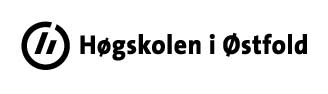 Skikkethetsvurdering ved helse- og velferdsutdanninger, bioingeniørutdanning og lærerutdanningerSKJEMA FOR TVILSMELDINGJf. Forskrift om skikkethet i høyere utdanning fastsatt av Kunnskapsdepartementet 30. juni 2006 med hjemmel i lov 1. april 2005 nr. 15 om universitet og høyskoler § 4-10 sjette ledd. Særskilt skikkethetsvurdering starter med en innlevert tvilsmelding til skikkethetsansvarligeUnntatt offentlighet
Jf Offentlighetsloven § 13. Til: 
Institusjonsansvarlige for skikkethetsvurdering ved Høgskolen i ØstfoldKarl-Arne Næss Korseberg eller Mette Tindvik HansenPostadresse: Høgskolen i Østfold, Postboks 700, 1757 Halden
Kriterier for skikkethetsvurderinger§ 3.Vurderingskriterier for lærer- og spesialpedagogiske utdanninger
En student er uskikket i utdanningene som nevnt i § 1 nr. 1, 2, 24 og 26 dersom ett eller flere av følgende kriterier er oppfylt:a) studenten viser manglende vilje eller evne til omsorg og til å lede læringsprosesser for barn, unge og voksne i samsvar med mål og retningslinjer for barnehagens og skolens virksomhet.b) studenten viser manglende vilje eller evne til å ha oversikt over hva som foregår i en barnegruppe eller klasse og ut fra dette skape et miljø som tar hensyn til barn, unge og voksnes sikkerhet og deres psykiske og fysiske helse.c) studenten unnlater å ta ansvar som rollemodell for barn, unge og voksne i samsvar med mål og retningslinjer for barnehagens og skolens virksomhet.d) studenten viser manglende vilje eller evne til å kommunisere og samarbeide med barn, unge og voksne.e) studenten har problemer av en slik art at han/hun fungerer svært dårlig i forhold til sine omgivelser.f) studenten viser for liten grad av selvinnsikt i forbindelse med oppgaver i studiet eller kommende yrkesrolle.g) studenten viser manglende vilje eller evne til å endre uakseptabel adferd i samsvar med veiledning.h) studenten viser truende eller krenkende atferd i studiesituasjonen.§ 4.Vurderingskriterier for logoped-, musikkterapeut-, helse- og sosialfagutdanningene og tolkeutdanning i tegnspråkEn student er uskikket i utdanningene som nevnt i § 1 nr. 3 til og med 22, 25 og 27 dersom ett eller flere av følgende kriterier er oppfylt:a) studenten viser manglende vilje eller evne til omsorg, forståelse og respekt for elever, pasienter, klienter eller brukere.b) studenten viser manglende vilje eller evne til å samarbeide og til å etablere tillitsforhold og kommunisere med elever, pasienter, klienter, brukere, pårørende og samarbeidspartnere.c) studenten viser truende eller krenkende atferd i studiesituasjonen.d) studenten misbruker rusmidler eller tilegner seg medikamenter på ulovlig vis.e) studenten har problemer av en slik art at han/hun fungerer svært dårlig i forhold til sine omgivelser.f) studenten viser for liten grad av selvinnsikt i forbindelse med oppgaver i studiet og kommende yrkesrolle.g) studenten viser uaktsomhet og uansvarlighet som kan medføre risiko for skade av elever, pasienter, klienter eller brukere.h) studenten viser manglende vilje eller evne til å endre uakseptabel adferd i samsvar med veiledning.Tvilsmeldingen gjelder student (studentens navn):Studenten går på følgende studium:					Kull:Jeg/vi kjenner studenten ved å være (–hvilken relasjon du/dere har til studenten skal fremkomme; medstudent, veileder i praksisfeltet, faglærer, emnekoordinator, studieleder, eller annet):Tvilsmeldingen med begrunnelse: Bør være mest mulig konkret; hva har skjedd, hvor skjedde det, hvem var til stede osv, og referere til vurderingskriteriene som fremkommer av Forskrift om skikkethet i høyere utdanning (se neste side). 								Eventuelt fortsett på eget arkSignatur (er) til den/de som sender tvilsmeldingen:Dato: